Издается с ноября 2010 года ____________________________________________________________________________________                                                        Информационный бюллетеньУчредители: Совет депутатов Дмитриевского                                              Издание  выходит по мересельского поселения Галичского муниципального                                      необходимостирайона Костромской областиАдминистрация Дмитриевского сельского поселения Галичского муниципального района Костромской областиРОССИЙСКАЯ ФЕДЕРАЦИЯКОСТРОМСКАЯ ОБЛАСТЬГАЛИЧСКИЙ МУНИЦИПАЛЬНЫЙ РАЙОНСОВЕТ ДЕПУТАТОВДМИТРИЕВСКОГО СЕЛЬСКОГО ПОСЕЛЕНИЯРЕШЕНИЕот  « 31 » марта  2017 года  №  83О проекте решения Совета депутатовсельского поселения «Об исполнении бюджетаДмитриевского сельского поселенияГаличского муниципального районаКостромской области за 2016 год»и назначении публичных слушанийРуководствуясь Федеральным законом № 131-ФЗ от 06.10.2003 года «Об общих принципах организации местного самоуправления в Российской Федерации», Уставом муниципального образования Дмитриевское сельское поселение Галичского муниципального района Костромской области Совет депутатов сельского поселения РЕШИЛ:1.Принять проект решения Совета депутатов сельского поселения «Об исполнении бюджета Дмитриевского сельского поселения Галичского муниципального района Костромской области за 2016 год».2. Назначить публичные слушания по проекту решения Совета депутатов «Об исполнении бюджета Дмитриевского сельского поселения Галичского муниципального района Костромской области за 2016 год» на 18 апреля 2017 года в администрации Дмитриевского сельского поселения по адресу: г. Галич, ул. Свободы, д.17.3. Создать комиссию, ответственную за подготовку и проведение публичных слушаний в составе 3 человек.4.Предложения по проекту решения Совета депутатов «Об исполнении бюджета сельского Дмитриевского сельского поселения Галичского муниципального района Костромской области за 2016 год» принимаются до 18 апреля 2017 года в администрации Дмитриевского сельского поселения по адресу: г. Галич, ул. Свободы, д.17.5.Настоящее решение опубликовать в информационном бюллетене «Дмитриевский вестник».6. Настоящее решение вступает в силу со дня подписания. Глава сельского поселения                                                         А.В. ТютинПРОЕКТРОССИЙСКАЯ ФЕДЕРАЦИЯКОСТРОМСКАЯ ОБЛАСТЬГАЛИЧСКИЙ МУНИЦИПАЛЬНЫЙ РАЙОНСОВЕТ ДЕПУТАТОВДМИТРИЕВСКОГО СЕЛЬСКОГО ПОСЕЛЕНИЯРЕШЕНИЕот «   »  марта  2017 года №Об утверждении отчета об исполнении бюджетаДмитриевского сельского поселенияГаличского муниципального районаКостромской области за 2016 год В соответствии со статьями 264.5 и 264.6 Бюджетного кодекса Российской Федерации, руководствуясь статьей 85 Положения «О бюджетном процессе в Дмитриевском сельском поселении Галичского муниципального района Костромской области», Совет депутатов сельского поселения РЕШИЛ:1.Утвердить отчет об исполнении бюджета сельского поселения за 2016 год по доходам в сумме 18278497,18 рублей, по расходам в сумме 18041177,36 рублей, в том числе: расходы на денежное содержание муниципальных служащих и работников бюджетных учреждений сельского поселения в сумме 7061155,991 рублей с численностью работающих 53 штатных единицы (профицит бюджета сельского поселения) в сумме (237319,82) рублей и со следующими показателями:- Исполнение бюджета Дмитриевского сельского поселения за 2016 год по кодам классификации доходов бюджета согласно приложению № 1;- Объем поступлений доходов бюджета Дмитриевского сельского поселения за 2016 год согласно приложению № 2;- Распределение бюджетных ассигнований на 2016 год по разделам, подразделам, целевым статьям и видам расходов классификации расходов бюджетов за 2016 год согласно приложению № 3;- Источники финансирования дефицита бюджета сельского поселения по кодам групп, подгрупп, статей, видов источников финансирования дефицитов бюджетов, классификаций операций сектора государственного управления, относящихся к источникам финансирования дефицитов бюджетов, за 2016 год, согласно приложению № 4.2.Настоящее решение опубликовать в информационном бюллетене «Дмитриевский вестник».3.Настоящее решение вступает в силу со дня его подписания.Глава сельского поселения                                                        А.В. ТютинПриложение №1к решению Совета депутатовДмитриевского сельского поселения Галичского муниципального районаКостромской областиот «    »  марта   2 017 года №____ Исполнение бюджета Дмитриевского сельского поселения за 2016 годпо кодам классификации доходов бюджетов(рублей)Приложение № 2к решению Совета депутатовДмитриевского сельского поселения Галичскогомуниципального района Костромской областиот «      »  марта  2017года № Объем поступлений доходов в бюджетДмитриевского сельского поселения Галичского муниципального района Костромской области  за 2016годПриложение № 3 к решениюСовета депутатов администрацииДмитриевского сельского поселенияГаличского муниципального районаКостромской областиот «  »   марта   2017 годаРаспределение бюджетных ассигнований на 2016 год по  разделам, подразделам, целевым статьям  группам и подгруппам видам расходов классификации расходов бюджетов Приложение № 4 к решениюСовета депутатовДмитриевского сельскогопоселения Галичского муниципального районаКостромской областиот «    »  марта 2017года № Источники финансирования дефицита бюджета сельского поселения по кодам групп, подгрупп, статей, видов источников финансирования дефицитов бюджетов, классификаций операций сектора государственного управления, относящихся к источникам финансирования дефицитов бюджетов, за 2016 год ( руб.)РОССИЙСКАЯ ФЕДЕРАЦИЯКОСТРОМСКАЯ ОБЛАСТЬГАЛИЧСКИЙ МУНИЦИПАЛЬНЫЙ РАЙОНСОВЕТ ДЕПУТАТОВДМИТРИЕВСКОГО СЕЛЬСКОГО ПОСЕЛЕНИЯР Е Ш Е Н И Е« 31 » марта 2017 года   № 84О внесении изменений в решениеСовета депутатов Дмитриевскогосельского поселения от 28 декабря 2016 года№ 71 «О бюджете Дмитриевскогосельского поселения на 2017 год»Рассмотрев представленные главой администрации Дмитриевского сельского поселения материалы о внесении изменений в бюджет сельского поселения на 2017 год Совет депутатов сельского поселения РЕШИЛ:1. Внести в решение Совета депутатов сельского поселения от 28 декабря 2016 года № 71 «О бюджете Дмитриевского сельского поселения Галичского муниципального района Костромской области на 2017 год» (в редакции решений Совета депутатов Дмитриевского сельского поселения от 01.02.2017г. № 77, от 28.02.2017г. № 80) следующие изменения:1)  пункт 1 изложить в следующей редакции:«1. Утвердить основные характеристики бюджета сельского поселения на 2017 год:1) общий объем доходов бюджета сельского поселения в сумме – 15654719 рублей;2) общий объем расходов бюджета сельского поселения в сумме – 16552812 рублей;3) дефицит бюджета сельского поселения в сумме – 898093 рублей.приложение № 3 «Объем поступлений доходов в бюджет сельского поселения»приложение № 4 «Распределение бюджетных ассигнований на 2017 год по разделам, подразделам, целевым статьям и видам расходов, классификации расходов бюджетов», приложение № 5 «Ведомственная структура расходов сельского поселения на 2017 год» изложить в следующей редакции согласно приложениям № 3, 4, 5 к настоящему решению.Утвердить распределение бюджетных ассигнований на 2017 год по разделам, подразделам, целевым статьям и видам расходов классификации расходов бюджетов согласно приложению 5 к настоящему решению и ведомственную структуру расходов бюджета сельского поселения на 2017 год согласно приложению 6 к настоящему решению.2. Настоящее решение вступает в силу со дня подписания и подлежит опубликованию (обнародованию) в информационном бюллетене «Дмитриевский вестник».Глава сельского поселения                                                                                         А.В.ТютинПриложение № 3к решению Совета депутатовДмитриевского  сельского поселенияГаличского муниципального районаКостромской областиот «31 »  марта   2017года  № 84Объем поступлений доходов в бюджетДмитриевского сельского поселения Галичского муниципального района Костромской области на 2017годПриложение № 4 к решению Совета депутатовДмитриевского  сельского поселенияГаличского муниципального района Костромской областиот «31 »  марта   2017года  № 84Распределение бюджетных ассигнований  на 2017 год по  разделам, подразделам, целевым статьям, группам и подгруппам видам расходов классификации расходов бюджетов Приложение № 5 к решению Совета депутатовДмитриевского  сельского поселенияГаличского муниципального района Костромской областиот «31 »  марта   2017года  № 84Ведомственная структура расходов сельского поселения на 2017 годПриложение № 7 к решению Совета депутатовДмитриевского  сельского поселенияГаличского муниципального района Костромской областиот «31 »  марта   2017года  № 84Источники финансирования дефицита бюджета сельского поселения2017 год(руб.)РОССИЙСКАЯ ФЕДЕРАЦИЯКОСТРОМСКАЯ ОБЛАСТЬГАЛИЧСКИЙ МУНИЦИПАЛЬНЫЙ РАЙОНСОВЕТ ДЕПУТАТОВДМИТРИЕВСКОГО СЕЛЬСКОГО ПОСЕЛЕНИЯРЕШЕНИЕот  « 31 » марта  2017 года  №  85О согласовании проекта постановлениягубернатора «О внесении изменений впостановление губернатора Костромской области от 02.12.2016 № 245»В соответствии с разделом IV Основ формирования индексов изменения платы граждан за коммунальные услуги в Российской Федерации, утвержденных постановлением Правительства Российской Федерации от 30 апреля 2014 № 400 «О формировании индексов изменения размера платы граждан за коммунальные услуги в Российской Федерации», Совет депутатов РЕШИЛ:1. Согласовать проект постановления губернатора Костромской области «О внесении изменений в постановление губернатора Костромской области от 02.12.2016 года № 245 «Об утверждении предельных (максимальных) индексов изменения размера вносимой гражданами платы за коммунальные услуги в муниципальных образованиях Костромской области на 2017-2018 годы», в части установления предельного (максимального) индекса по Дмитриевскому сельскому поселению Галичского муниципального района Костромской области с 1 июля 2017 года в размере 9,9%.2. Настоящее решение вступает в силу со дня его принятия и подлежит опубликованию в официальном информационном бюллетене «Дмитриевский вестник».Глава сельского поселения                                                                                  А.В. ТютинОБЪЯВЛЕНИЕДоводим до сведения жителей сельского поселения:на территории Костромской области техническим обслуживанием газового оборудования потребителей сжиженного углеводородного газа, в том числе внутридомового (внутриквартирного) и групповых резервуальных установок, занимается ООО «Газтехобслуживание 44»Потребителям сжиженного углеводородного газа необходимо заключить договора на техническое обслуживание ВДГО (ВКГО).ТАРИФЫНА УСЛУГИ ООО "ГАЗТЕХОБСЛУЖИВАНИЕ 44" ПО ТЕХНИЧЕСКОМУ ОБСЛУЖИВАНИЮ ВНУТРИДОМОВОГО ГАЗОВОГО ОБОРУДОВАНИЯс 01.03.2017 года* при условии периодичности технического обслуживания один раз в три годаКонтактные телефоны:8-953-643-1656 Головлёв Игорь Вадимович, генеральный директор ООО «Газтехобслуживание 44»8-903-896-31-20 Кошевой Олег ВасильевичВ случае аварии или при утечке газа необходимо сообщать в ЕДДСпо телефону: 21-707№ 6 (170)17 марта 2017 годаСЕГОДНЯ В НОМЕРЕ:Решения Совета депутатов№ 83 от 31.03.17 О проекте решения Совета депутатов сельского поселения «Об исполнении бюджетаДмитриевского сельского поселения Галичского муниципального района Костромской области за 2016 год» и назначении публичных слушаний № 84 от 31.03.17 О внесении изменений в решение Совета депутатов Дмитриевского сельского поселения от 28 декабря 2016 года № 71 «О бюджете Дмитриевского сельского поселения на 2017 год»№ 85 от 31.03.17 О согласовании проекта постановления губернатора «О внесении изменений в постановление губернатора Костромской области от 02.12.2016 № 245»Объявление для газопользователейКоды бюджетной классификацииНаименование показателейКассовоеисполнениеДоходы  всего18278497,18Межрайонная инспекция Федеральной налоговой службы №2 по Костромской областиМежрайонная инспекция Федеральной налоговой службы №2 по Костромской области7806765,7182 1 01 02010 01 0000 110Налог на доходы физических лиц с доходов, источником которых является налоговый агент, за исключением доходов, в отношении которых исчисление и уплата налога осуществляется в соответствии со статьями 227,2271, 228 Налогового кодекса Российской Федерации.3907481,46182 1 01 02020 01 0000 110Налог на доходы физических лиц с доходов, полученных от осуществления деятельности физическими лицами, зарегистрированными в качестве индивидуальных предпринимателей, нотариусов занимающихся  частной практикой, адвокатов, учредивших адвокатские кабинеты и других лиц, занимающихся частной практикой с соответствии со статьей 227  Налогового кодекса Российской Федерации.1671,70182 1 01 02030 01 0000 110Налог на доходы физических лиц с доходов, полученных физическими лицами в соответствии со статьей 228 Налогового Кодекса Российской Федерации.4224,30182 1 01 02040 01 0000 110Налог на доходы физических лиц  в виде фиксированных авансовых платежей с доходов, полученных физическими лицами, являющимися иностранными гражданами, осуществляющими трудовую деятельность2858,21182 1 05 01011010000 110Налог, взимаемый с налогоплательщиков, выбравших в качестве объекта налогообложения доходы134919,23182  1 05 01021010000 110Налог, взимаемый с налогоплательщиков, выбравших в качестве объекта налогообложения доходы уменьшенные на величину расходов33268,68182 1 05 0105001 0000 110Минимальный налог, зачисляемый в бюджеты субъектов Российской Федерации27497,94182 1 05 03010 01 0000 110Единый сельскохозяйственный налог3817,85182 1 06 01030 10 0000 110Налог на имущество физических лиц, взимаемый по ставкам, применяемым к объектам налогообложения, расположенным в границах поселений146153,86182 1 06 0603310 0000 110Земельный налог с организаций, обладающих земельным участком, расположенным в границах сельских поселений2979267,94182 1 06 06043 10 0000 110Земельный налог,  с физических лиц, обладающих земельным участком, расположенным в границах сельских поселений530381,02182 10904053100000 110Земельный налог ( по обязательствам, возникшим до 1 января2006 года), мобилизуемый на территориях сельских поселений35223,51Федеральное казначейство2446448,451001 03 02230 01 0000 110Доходы от уплаты акцизов на дизельное топливо, подлежащее распределению между бюджетами субъектов Российской Федерации и местными бюджетами с учетом установленных дифференцированных нормативов отчислений в местные бюджеты836340,60100 1 03 02240 01 0000 110Доходы от уплаты акцизов на моторные масла для дизельных и (или) карбюраторных (инжекторных) двигателей, подлежащее распределению между бюджетами субъектов Российской Федерации и местными бюджетами с учетом установленных дифференцированных нормативов отчислений в местные бюджеты12766,34100 1 03 02250 01 0000 110Доходы от уплаты акцизов на автомобильный бензин , подлежащее распределению между бюджетами субъектов Российской Федерации и местными бюджетами с учетом установленных дифференцированных нормативов отчислений в местные бюджеты1721214,611 03 02250 01 0000 110Доходы от уплаты акцизов на прямогонный бензин , подлежащие распределению между бюджетами субъектов Российской Федерации и местными бюджетами с учетом установленных дифференцированных нормативов отчислений в местные бюджеты-123873,10Администрация Галичского муниципального района  Костромской областиАдминистрация Галичского муниципального района  Костромской области4843,91132 11651040020000 140Денежные взыскания ( штрафы), установленные законами субъектов Российской Федерации за  несоблюдение муниципальных правовых актов, зачисляемых в бюджет поселений4843,91Администрация Дмитриевского  сельского поселения Галичского муниципального района  Костромской областиАдминистрация Дмитриевского  сельского поселения Галичского муниципального района  Костромской области8020439,12 9991 08 04020 01 0000 110Государственная пошлина за совершение нотариальных действий должностными лицами органов местного самоуправления, уполномоченными в соответствии с законодательными актами Российской Федерации550999 1 11 05075 10 0000 120Доходы  от  сдачи в аренду имущества, составляющего казну поселений (за исключением земельных участков)37852999 1 11 09045 10 0000 120Прочие поступления от использования  имущества, находящегося в собственности поселений (за исключением имущества муниципальных бюджетных автономных учреждений, а также имущества муниципальных унитарных предприятий, в том числе казенных)36703,129991 13 01000 00 0000 130Доходы от оказания платных услуг ( работ)6080999 1 17 01050 10 000 180Невыясненные  поступления, зачисляемые в бюджеты сельских поселений30002 02 01001 10 0000 151Дотации бюджетам поселений на выравнивание бюджетной обеспеченности31410002 02 02999 10 0000 151Прочие субсидии бюджетам сельских поселений1129002 0 2 03015 100000 151Субвенции бюджетам поселений на осуществление первичного воинского учета на территориях, где отсутствуют военные комиссариаты1973002 02 03024 100000  151Субвенции бюджетам поселений на выполнение передаваемых полномочий субъектов Российской Федерации73002 02 0499910 0000 151Прочие межбюджетные трансферы передаваемые бюджетам сельских поселений438222020405099100000180Прочие безвозмездные поступления от негосударственных организаций в бюджеты сельских поселений95534Коды бюджетной классификацииНаименование кодов экономической классификации доходовСумма, рублей1 00 00000 00 0000 000Налоговые и неналоговые доходы 10342243,181 01 00000 00 0000 000Налоги на прибыль, доходы3916235,67   1 01 02010 01 0000 110Налог на доходы физических лиц с доходов, источником которых является налоговый агент, за исключением доходов в отношении которых исчисление уплаты налога осуществляется в соответствии со статьями 227,227,1 и  228 Налогового кодекса Российской Федерации3907481,46   1 01 02020 01 1000 110Налог на доходы физических лиц с доходов, полученных от осуществления  физическими лицами, зарегистрированными в качестве индивидуальных предпринимателей, частных нотариусов и других лиц, занимающихся частной практикой в соответствии со статьей.227 Налогового кодекса Российской Федерации1671,701 01 02030 01 0000 110Налог на доходы физических лиц с доходов, полученных физическими лицами, в соответствии со статьей 228 Налогового кодекса Российской Федерации4224,301 01 02040 01 0000 110Налог на доходы физических лиц с доходов, полученных в виде выигрышей и призов в проводимых конкурсах, играх и других  мероприятиях в целях рекламы товаров, работ и услуг, процентных доходов по вкладам в банках, в виде материальной выгоды от экономии на процентах при получении заемных (кредитных) средств2858,211 03 00000 00 0000 000НАЛОГИ НА ТОВАРЫ (РАБОТЫ, УСЛУГИ), РЕАЛИЗУЕМЫЕ НА ТЕРРИТОРИИ РОССИЙСКОЙ ФЕДЕРАЦИИ2446448,451 03 00000 01 0000 110Акцизы по подакцизным товарам (продукции) производимым на территории Российской  Федерации2446448,451 03 02230 01 0000 110Доходы от уплаты акцизов на дизельное топливо, подлежащие распределению между бюджетами субъектов Российской Федерации и местными бюджетами с учетом установленных дифференцированных нормативов отчислений в местные бюджеты836340,601 03 02240 01 0000 110Доходы от уплаты акцизов на моторные масла для дизельных и (или) карбюраторных(инжекторных) двигателей, подлежащие распределению между бюджетами субъектов Российской Федерации и местными бюджетами с учетом установленных дифференцированных нормативов отчислений в местные бюджеты12766,341 03 02250 01 0000 110Доходы от уплаты акцизов на автомобильный бензин , подлежащие распределению между бюджетами субъектов Российской Федерации и местными бюджетами с учетом установленных дифференцированных нормативов отчислений в местные бюджеты1721214,611 03 02260 01 0000 110Доходы от уплаты акцизов на прямогонный бензин, подлежащие распределению между бюджетами субъектов Российской Федерации и местными бюджетами с учетом установленных дифференцированных нормативов отчислений в местные бюджеты-123873,101 05 00000 00 0000 000НАЛОГИ НА СОВОКУПНЫЙ ДОХОД199503,701 05 01000 00 0000 110Налог,  взимаемый с применением упрощенной системы налогообложения195685,851 05 01010 01 0000 110Налог, взимаемый с налогоплательщиков, выбравших в качестве объекта налогообложения доходы134919,231 05 01011 01 0000 110Налог, взимаемый с налогоплательщиков, выбравших в качестве объекта налогообложения доходы134919,231 05 01020 01 0000 110Налог, взимаемый с налогоплательщиков, выбравших в качестве объекта налогообложения доходы, уменьшенные на величину расходов33268,681 05 01021 01 1000 110Налог, взимаемый с налогоплательщиков, выбравших в качестве объекта налогообложения доходы( в том числе минимальный налог, зачисляемый в бюджеты субъектов Российской Федерации)33268,681 05 01050 01 0000 110Минимальный налог, зачисляемый в бюджеты субъектов Российской Федерации27497,941 05 03000 01 0000 110Единый сельскохозяйственный налог3817,851 05 03010 01 0000 110Единый сельскохозяйственный налог3817,851 06 00000 00 0000 000Налоги на имущество3655802,821 06 01000 00 0000 110Налог на имущество физических лиц146153,861 06 01030 10 0000 00Налог на имущество физических лиц, взимаемый по ставкам, применяемым к объектам налогообложения, расположенным в границах сельских поселений146153,861 06 06000 00 0000 00Земельный налог3509648,961 06 06030 03 0000 110Земельный налог с организаций2979267,941 06 06033 10 0000110Земельный налог,  с организаций, обладающих земельными участком, расположенным в границах сельских поселений2979267,941 06 06040 00 0000 110Земельный налог с физических  лиц530381,021 06 06043 00 0000 110Земельный налог, с физических лиц , обладающих земельным участком, расположенным в границах сельских поселений530381,02 1 08 00000 00 0000 000ГОСУДАРСТВЕННАЯ ПОШЛИНА5501 08 04000 01 0000 110Государственная пошлина за совершение нотариальных действий ( за исключением действий, совершаемых консульскими  учреждениями Российской Федерации)5501 08 04020 01 0000 110Государственная пошлина за совершение нотариальных действий должностными лицами органов местного самоуправления, уполномоченными в соответствии  с законодательными актами Российской Федерации на совершение нотариальных действий5501 09 00000 00 0000 000ЗАДОЛЖЕННОСТЬ ПЕРЕРАСЧЕТЫ ПО ОТМЕННЕННЫМ НАЛОГАМ, СБОРАМ И ИНЫМ ОБЯЗАТЕЛЬНЫМ ПЛАТЕЖАМ35223,511 09 04000 00 0000 110Налоги на имущество35223,511 09 04050 00 0000 110Земельный налог(по обязательствам, возникшим до 1 января 2006 года)35223,511 09 04053 10 1000 110Земельный налог (по обязательствам, возникшим до 1 января 2006 года), мобилизуемый на территориях сельских поселений35223,511 11 00000 00 0000 000ДОХОДЫ ОТ ИСПОЛЬЗОВАНИЯ ИМУЩЕСТВА, НАХОДЯЩЕГОСЯ В ГОСУДАРСТВЕННОЙ И МУНИЦИПАЛЬНОЙ СОБСТВЕННОСТИ74555,121 11 05070 00 0000 120Доходы от сдачи в аренду имущества, составляющего государственную (муниципальную)казну (заисключением земельных участков)378521 11 05075 10 0000 120Доходы от сдачи в аренду имущества, составляющего казну сельских поселений (за исключением земельных участков)378521 11 09000 00 0000 120 Прочие доходы от использования имущества и прав, находящихся в государственной и муниципальной собственности (за исключением имущества бюджетных и автономных учреждений, а также имущества государственных и муниципальных унитарных предприятий, в том числе казённых)36703,121 11 09040 00 0000 120Прочие поступления от использования имущества, находящегося   в государственной и муниципальной собственности( за исключением имущества бюджетных и  автономных учреждений, а также имущества государственных и муниципальных унитарных предприятий, в том числе казенных)36703,121 11 09045 10 0000 120Прочие поступления от использования  имущества, находящегося в собственности  сельских поселений (за исключением имущества муниципальных бюджетных и автономных учреждений, а также имущества муниципальных унитарных предприятий, в том числе казенных)36703,121 13 00000 00 0000 000Доходы от оказания платных услуг (работ) компенсации затрат государства60801 13 01000 00 0000 130Доходы от оказания платных услуг (работ)60801 13 01990 00 0000 130Прочие доходы от оказания платных услуг (работ) 60801 13 01995 10 0000 130Прочие доходы от оказания платных услуг (работ) получателями средств бюджетов сельских поселений60801 16 00000 00 0000 000Штрафы, санкции, возмещение ущерба4843,911 16 51000 02 0000 140Денежные взыскания  (штрафы, установленные законами субъектов Российской Федерации за несоблюдение муниципальных правовых актов, 4843,911 16 51040 02 0000 140Денежные взыскания  (штрафы), установленные законами субъектов Российской Федерации за несоблюдение муниципальных правовых актов, зачисляемые в бюджеты поселений 4843,911 17 01050100000 180Невыясненные поступления, зачисляемые в бюджеты сельских поселений30002 00 00000 00 0000 000БЕЗВОЗМЕЗДНЫЕ  ПОСТУПЛЕНИЯ79362542 02 00000 00 0000 000Безвозмездные поступления от других бюджетов бюджетной системы Российской Федерации74817202 02 01000 00 0000 151Дотации бюджетам бюджетной системы Российской Федерации31410002 02 15001 10 0000 151Дотации на выравнивание бюджетной обеспеченности31410002 02 15001 10 0000 151Дотации бюджетам сельских поселений на выравнивание бюджетной обеспеченности314100020202999100000 151Прочие субсидии бюджетам  сельских поселений1129002 02 03 000 00 0000 151Субвенции бюджетам бюджетной системы Российской Федерации 2046002 02 35118 10 00 00 151Субвенции бюджетам на осуществление первичного воинского учета на территориях, где отсутствуют военные комиссариаты1973002 02 35118 10 00 00 151Субвенции бюджетам сельских поселений на осуществление первичного воинского учета на территориях, где отсутствуют военные комиссариаты1973002 02 30024 00 0000 151Субвенции местным бюджетам на выполнение передаваемых полномочий субъектов Российской Федерации73002 02 30024 00 0000 151Субвенции  бюджетам сельских поселений на выполнение передаваемых полномочий субъектов Российской Федерации73002020499910000 151Прочие межбюджетные трансферты, передаваемые бюджетам сельских поселений4382220000 204 0509910 0000 180Прочие безвозмездные поступления от негосударственных организаций в бюджеты сельских сельских  поселений95534ВСЕГО ДОХОДОВ18278497,18Наименование показателяРаздел, подразделЦелевая статьяВид расходовСумма( руб.)Общегосударственные вопросы01006761556,79Функционирование высшего должностного лица субъекта Российской Федерации и муниципального образования0102592984,90Глава Дмитриевского сельского поселения Галичского муниципального района0600000000592984,90Расходы на оплату труда работников муниципальных органов поселения0600000110592984,90Расходы на выплаты персоналу в целях обеспечения выполнения функций государственными (муниципальными) органами, казенными учреждениями, органами управления государственными внебюджетными фондами100592984,90Расходы на выплаты персоналу государственных (муниципальных) органов120592984,90Фонд оплаты труда государственных (муниципальных) органов121547838,50Взносы по обязательному социальному страхованию на выплаты денежного содержания и иные выплаты работникам государственных (муниципальных) органов12945146,40Функционирование Правительства РФ, высших  исполнительных органов государственной власти субъектов РФ, местных администраций 01042992954,43Центральный аппарат исполнительных органов местного самоуправления01000000002992954,43Расходы на оплату труда работников муниципальных органов поселения  01000001112230379,11Расходы на выплаты персоналу в целях обеспечения выполнения функций государственными органами, казенными учреждениями, органами управления государственными внебюджетными фондами100223379,11Расходы на выплаты персоналу государственных (муниципальных) органов1202230379,11Фонд оплаты труда государственных (муниципальных) органов1212169430,28Взносы по обязательному социальному страхованию на выплаты денежного содержания и иные выплаты работникам государственных (муниципальных) органов12960948,83Расходы на исполнение судебных актов0100000112100659277,16Расходы на выплаты персоналу государственных (муниципальных) органов0100000112120659277,16Взносы по обязательному социальному страхованию на выплаты денежного содержания и иные выплаты работникам государственных органов129659277,16Расходы на обеспечение функций муниципальных органов поселения010000019115951,68Иные межбюджетные ассигнования80015951,68Уплата налогов, сборов и иных платежей85015951,68Уплата налога на имущество организаций и земельного налога851861Уплата налогов, сборов и иных платежей8527275Уплата иных платежей8537815,68Расходы на исполнение судебных актов010000019280046,48Иные бюджетные ассигнования80080046,48Уплата налогов, сборов и иных платежей85080046,48Уплата налога на имущество организаций и земельного налога851201Уплата иных платежей85379845,48Осуществление переданных государственных полномочий Костромской  области по составлению протоколов об административных правонарушениях01000720907300Закупка товаров, работ и услуг государственных (муниципальных) нужд2007300Иные закупки товаров, работ и услуг для обеспечения государственных (муниципальных) нужд2407300Прочая закупка товаров, работ и услуг для обеспечения государственных (муниципальных) нужд2447300Другие общегосударственные вопросы01133175617,46Резервный фонд администрации Дмитриевского сельского поселения04000000001695Закупка товаров, работ и услуг государственных (муниципальных) нужд1695Иные закупки товаров, работ и услуг для обеспечения государственных (муниципальных) нужд1695 Прочая закупка товаров, работ и услуг для государственных (муниципальных) нужд1695Содержание и обслуживание казны администрации Дмитриевского сельского поселения0500000000107991,48Закупка товаров, работ и услуг государственных (муниципальных) нужд200107991,48Иные закупки товаров, работ и услуг для обеспечения государственных (муниципальных) нужд240107991,48Иные межбюджетные ассигнования800400Уплата налогов, сборов и иных платежей850400Уплата налогов, сборов и иных платежей852400Прочие выплаты  по обязательствам сельского поселения092002001017233,50Закупка товаров, работ и услуг государственных (муниципальных) нужд09200200102009075Иные закупки товаров, работ и услуг для обеспечения государственных (муниципальных) нужд09200200102409075Прочая закупка товаров, работ и услуг для обеспечения государственных (муниципальных) нужд2449075Иные межбюджетные ассигнования09200200108008158,50Уплата налогов, сборов и иных платежей8508158,50Уплата налога на имущество организаций и земельного налога8528158,50Учреждения по обеспечению хозяйственного обслуживания09300000002464009,10Расходы на обеспечение деятельности (оказания услуг) подведомственных учреждений, в том числе на предоставление муниципальным бюджетным и автономным учреждениям субсидий09300005911858472,37Расходы на выплаты персоналу в целях обеспечения выполнения функций государственными (муниципальными) органами, казёнными учреждениями, органами управления государственными внебюджетными фондами  1001858472,37Расходы на выплаты персоналу казенных учреждений 1101858472,37Фонд оплаты труда учреждения1111780664,50Взносы по обязательному социальному страхованию на выплаты денежного содержания и иные выплаты работникам государственных органов11977807,87Закупка товаров, работ и услуг для государственных (муниципальных) нужд200605336,73Иные закупки товаров, работ и услуг для обеспечения государственных (муниципальных) нужд240605336,73 Прочая закупка товаров, работ и услуг для государственных (муниципальных) нужд244605336,73Иные межбюджетные ассигнования800200Уплата налогов, сборов и иных платежей850200Уплата прочих налога и сборов852200Расходы на исполнение судебных актов по подведомственным учреждениям по обеспечению хозяйственного и транспортного обслуживания0930000592490961,38Расходы на выплаты персоналу в целях обеспечения выполнения функций государственными (муниципальными) органами, казёнными учреждениями, органами управления государственными внебюджетными фондами  100445268,42Расходы на выплаты персоналу государственных( муниципальных) учреждений110445268,42Взносы по обязательному социальному страхованию на выплаты денежного содержания и иные выплаты работникам учреждений119445268,42Иные бюджетные ассигнования80045692,96Уплата налогов, сборов и иных платежей85045692,96Уплата  прочих налогов, сборов 85218404Уплата иных платежей85327288,96Межбюджетные трансферты на осуществление переданных полномочий контрольно-счетного органа поселений контрольно-счетному органу муниципального района095007001087727 Межбюджетные трансферты50087727Иные межбюджетные трансферты54087727Межбюджетные трансферты на осуществление передаваемых полномочий по внутреннему муниципальному контролю09500700206000 Межбюджетные трансферты50060000Иные межбюджетные  трансферты5406000Национальная оборона0200197300Мобилизационная и вневойсковая подготовка0203197300Осуществление первичного воинского учета на территориях, где отсутствуют военные комиссариаты0300051180197300Расходы на выплаты персоналу в целях обеспечения выполнения функций государственными органами, казенными учреждениями, органами управления государственными внебюджетными фондами100137213,32Расходы на выплаты персоналу казенных учреждений120137213,32Фонд оплаты труда государственных ( муниципальных) органов121108188,20Взносы по обязательному социальному страхованию на выплаты денежного содержания и иные выплаты работникам учреждений12929025,12Закупка товаров, работ и услуг для государственных (муниципальных) нужд20060086,68Закупка товаров, работ и услуг для государственных (муниципальных) нужд24060086,68Прочая закупка товаров, работ и услуг для обеспечения государственных (муниципальных) нужд24460086,68Национальная безопасность и правоохранительная деятельность0300251452Предупреждение и ликвидация последствий чрезвычайных ситуаций природного и техногенного характера, гражданская оборона0309251452Мероприятия по  предупреждению и  ликвидация чрезвычайных ситуаций и стихийных бедствий 0940000000251452Закупка товаров, работ и услуг для государственных (муниципальных) нужд200181452Иные  закупки товаров, работ и услуг для государственных (муниципальных) нужд240181452Прочая закупка товаров, работ и услуг для государственных (муниципальных) нужд244181452Иные бюджетные ассигнования80070000Уплата налогов, сборов и иных платежей85070000Уплата иных платежей85370000Национальная экономика04002266137,55Дорожное хозяйство04092170603,55Дорожное хозяйство31500000002170603,55Содержание и ремонт автомобильных дорог в границах администрации Дмитриевского сельского поселения за счёт средств дорожного фонда3150020090Закупка товаров, работ и услуг государственных (муниципальных) нужд2002170603,55Иные закупки товаров, работ и услуг для обеспечения государственных (муниципальных) нужд2402170603,55Прочая закупка товаров, работ и услуг для обеспечения государственных (муниципальных) нужд2442170603,55Другие вопросы в области национальной экономики041295534Мероприятия по землеустройству и землепользованию 340000200295534Закупка товаров, работ и услуг государственных (муниципальных) нужд20095534Иные закупки товаров, работ и услуг для обеспечения государственных (муниципальных) нужд24095534Прочая закупка товаров, работ и услуг для обеспечения государственных (муниципальных) нужд24495534Жилищно-коммунальное хозяйство05002826451,90Жилищное хозяйство050116307,80Мероприятия в области жилищного хозяйства360002003016307,80Закупка товаров, работ и услуг для государственных (муниципальных) нужд20016307,80Иные закупки товаров, работ и услуг для обеспечения государственных (муниципальных) нужд24016307,80Прочая закупка товаров, работ и услуг для обеспечения государственных (муниципальных) нужд24416307,80Коммунальное хозяйство05021995400,02Поддержка коммунального хозяйства36100000001995400,02Мероприятия в области коммунального хозяйства3610020040487297,58Закупка товаров, работ и услуг для государственных (муниципальных) нужд200487297,58Иные закупки товаров, работ и услуг для обеспечения государственных (муниципальных) нужд240487297,58Прочая закупка товаров, работ и услуг для обеспечения государственных (муниципальных) нужд244487297,58Субсидии на частичную компенсацию расходов, связанных с обеспечением надёжного теплоснабжения36100600108001163502,44Иные  бюджетные ассигнования8101163502,44Мероприятия в области  коммунального хозяйства3610071300112900Закупка товаров, работ и услуг для государственных (муниципальных) нужд3610071300200112900Иные закупки товаров, работ и услуг для обеспечения государственных (муниципальных) нужд3610071300240112900Прочая закупка товаров, работ и услуг для обеспечения государственных (муниципальных) нужд3610071300244112900Закупка товаров, работ и услуг для государственных (муниципальных) нужд36100S1300200231700Иные закупки товаров, работ и услуг для обеспечения государственных (муниципальных) нужд240231700Прочая закупка товаров, работ и услуг для обеспечения государственных (муниципальных) нужд244Благоустройство0503814744,08Благоустройство3620000000492626,16Уличное освещение 3620020050490626,16Закупка товаров, работ и услуг для государственных (муниципальных) нужд200490626,16Иные закупки товаров, работ и услуг для обеспечения государственных (муниципальных) нужд240490626,16Прочая закупка товаров, работ и услуг для обеспечения государственных (муниципальных) нужд244490626,16Иные бюджетные ассигнования8002000Исполнение судебных актов8302000Исполнение судебных актов РФ и мировых соглашений по возмещению вреда, причиненного в результате незаконных действий( бездействия) органов государственной власти ( государственных органов), органов местного самоуправления либо должностных лиц этих органов, а также в результате деятельности учреждений8312000Прочие мероприятия в области благоустройства3620020070322117,92Закупка товаров, работ и услуг государственных (муниципальных) нужд200322117,92Иные закупки товаров, работ и услуг для обеспечения государственных (муниципальных) нужд240322117,92 Прочая закупка товаров, работ и услуг для обеспечения государственных (муниципальных) нужд244322117,92Культура, кинематография 08005407992,07Культура 08015407992,07Учреждения культуры и мероприятия в сфере культуры и кинематографии4000000005407992,07 Расходы на обеспечение деятельности ( оказание услуг)подведомственных учреждений, в том числе на предоставление муниципальным бюджетам и автономным учреждениям субсидий44000005913449504,83Расходы на выплаты персоналу в целях обеспечения выполнения функций государственными (муниципальными) органами, казёнными учреждениями, органами управления государственными внебюджетными фондами  44000005911002242106,29Расходы на выплаты персоналу казенных учреждений1102242106.29Фонд оплаты труда учреждений1112164578,48Взносы по обязательному социальному страхованию на выплаты денежного содержания и иные выплаты работникам учреждений11977527,81Закупка товаров, работ и услуг для государственных (муниципальных) нужд2001166073,84Иные закупки товаров, работ и услуг для обеспечения государственных (муниципальных) нужд2401166073,84Прочая закупка товаров, работ и услуг для обеспечения государственных ( муниципальных) нужд2441166073,84Иные бюджетные ассигнования80041324,70Уплата налогов, сборов и иных платежей85041324,70Уплата налога на имущество организаций и земельного налога85140567Уплата  иных платежей852757,70Расходы на исполнение судебных актов по муниципальным учреждениям культуры44000005921519882,53100536595,26Расходы на выплаты персоналу казенных учреждений110536595,26Взносы по обязательному социальному страхованию на выплаты денежного содержания и иные выплаты работникам учреждений119536595,26Закупка товаров, работ и услуг для государственных (муниципальных) нужд200708575.27Иные закупки товаров, работ и услуг для обеспечения государственных (муниципальных) нужд240708575,27Прочая закупка товаров, работ и услуг для обеспечения государственных ( муниципальных) нужд244708575,27Иные бюджетные ассигнования800274712Исполнение судебных актов83011180Исполнение судебных актов РФ и мировых соглашений по возмещению вреда, причиненного в результате незаконных действий( бездействия0 органов государственной власти, государственных органов местного самоуправления либо должностных лиц этих органов, а также в результате деятельности учреждений83111180Уплата налогов, сборов и иных платежей850263532Уплата налога на имущество организаций и земельного налога851167549Уплата прочих налогов и сборов85215687Уплата иных  платежей85380296Библиотеки4420000000438604,71 Расходы на обеспечение деятельности (оказание услуг) подведомственных учреждений, в том числе на предоставление муниципальным бюджетным и автономным учреждениям субсидий4420000591436604,71Закупка товаров, работ и услуг для государственных (муниципальных) нужд200436604,71Иные закупки товаров, работ и услуг для обеспечения государственных (муниципальных) нужд240436604,71Прочая закупка товаров, работ и услуг для государственных ( муниципальных) нужд244436604,71Расходы на исполнение судебных актов по муниципальным учреждениям культуры44200005928002000Исполнение судебных актов8302000Исполнение судебных актов РФ и мировых соглашений по возмещению вреда, причиненного в результате незаконных действий( бездействия0 органов государственной власти, государственных органов местного самоуправления либо должностных лиц этих органов, а также в результате деятельности8312000Социальная политика1000330287,05Пенсионное обеспечение1001204669,09Доплаты к пенсиям, дополнительное пенсионное обеспечение4910000000204669,09Доплата к пенсиям  муниципальных служащих4910080010204669,09Социальное обеспечение и иные выплаты населению300204669,09Публичные нормативные социальные выплаты гражданам310204669,09Иные пенсии, социальные доплаты к пенсии312204669,09Социальные выплаты1003125617,96Частичная оплата населению  стоимости услуг теплоснабжения, предоставляемых населению поселений5050060020275416Иные бюджетные ассигнования800125617,96Субсидии юридическим лицам (кроме некоммерческих организаций),  индивидуальным предпринимателям, физическим лицам810125617,9618041177,36КодНаименованиеСумма 01 02  00 00  00 0000 000Кредиты кредитных организаций в валюте Российской Федерации-237319,8201 02  00 00  00 0000 700Получение кредитов по кредитных организаций в валюте Российской Федерации-237319,8201 02 00 00  10 0000 710Получение кредитов от кредитных организаций  бюджетами поселений в валюте Российской Федерации-237319,8201 05 00 00  00 0000 000Изменение остатков средств на счетах по учету средств бюджета01 05 00 00  00 0000 000Увеличение остатков средств бюджетов-18041177,3601 05 02 00  00 0000 500Увеличение прочих остатков средств бюджетов -18041177,3601 05 02 01  00 0000 510Увеличение прочих остатков денежных средств бюджетов-18041177,3601 05 02 01  10 0000 510Увеличение прочих остатков денежных средств бюджетов  поселений-18041177,3601 05 00 00  00 0000 600Уменьшение остатков средств бюджетов18278497,801 05 02 00  00 0000 600Уменьшение прочих остатков средств бюджетов 18278497,801 05 02 01  00 0000 610Уменьшение прочих остатков денежных средств бюджетов18278497,801 05 02 01  10 0000 610Уменьшение прочих остатков денежных средств бюджетов поселений18278497,8ИТОГО источников финансирования дефицита237319,82Коды бюджетной классификацииНаименование кодов экономической классификации доходовСумма, рублей1 00 00000 00 0000 000Налоговые и неналоговые доходы 98282001 01 00000 00 0000 000Налоги на прибыль, доходы39847001 01 02010 01 0000 110Налог на доходы физических лиц с доходов, источником которых является налоговый агент, за исключением доходов в отношении которых исчисление уплаты налога осуществляется в соответствии со статьями 227,227,1 и  228 Налогового кодекса Российской Федерации39665001 01 02020 01 1000 110Налог на доходы физических лиц с доходов, полученных от осуществления  физическими лицами, зарегистрированными в качестве индивидуальных предпринимателей, частных нотариусов и других лиц, занимающихся частной практикой в соответствии со статьей.227 Налогового кодекса Российской Федерации18001 01 02030 01 0000 110Налог на доходы физических лиц с доходов, полученных физическими лицами, в соответствии со статьей 228 Налогового кодекса Российской Федерации33001 01 02040 01 0000 110Налог на доходы физических лиц с доходов, полученных в виде выигрышей и призов в проводимых конкурсах, играх и других  мероприятиях в целях рекламы товаров, работ и услуг, процентных доходов по вкладам в банках, в виде материальной выгоды от экономии на процентах при получении заемных (кредитных) средств131001 03 00000 00 0000 000НАЛОГИ НА ТОВАРЫ (РАБОТЫ, УСЛУГИ), РЕАЛИЗУЕМЫЕ НА ТЕРРИТОРИИ РОССИЙСКОЙ ФЕДЕРАЦИИ27838001 03 00000 01 0000 110Акцизы по подакцизным товарам (продукции) производимым на территории Российской  Федерации27838001 03 02230 01 0000 110Доходы от уплаты акцизов на дизельное топливо, подлежащие распределению между бюджетами субъектов Российской Федерации и местными бюджетами с учетом установленных дифференцированных нормативов отчислений в местные бюджеты11752001 03 02240 01 0000 110Доходы от уплаты акцизов на моторные масла для дизельных и (или) карбюраторных (инжекторных) двигателей, подлежащие распределению между бюджетами субъектов Российской Федерации и местными бюджетами с учетом установленных дифференцированных нормативов отчислений в местные бюджеты138001 03 02250 01 0000 110Доходы от уплаты акцизов на автомобильный бензин , подлежащие распределению между бюджетами субъектов Российской Федерации и местными бюджетами с учетом установленных дифференцированных нормативов отчислений в местные бюджеты17198001 03 02260 01 0000 110Доходы от уплаты акцизов на прямогонный бензин, подлежащие распределению между бюджетами субъектов Российской Федерации и местными бюджетами с учетом установленных дифференцированных нормативов отчислений в местные бюджеты-1250001 05 00000 00 0000 000НАЛОГИ НА СОВОКУПНЫЙ ДОХОД1726001 05 01000 00 0000 110Налог,  взимаемый с применением упрощенной системы налогообложения1686001 05 01010 01 0000 110Налог, взимаемый с налогоплательщиков, выбравших в качестве объекта налогообложения доходы1350001 05 01011 01 0000 110Налог, взимаемый с налогоплательщиков, выбравших в качестве объекта налогообложения доходы1350001 05 01020 01 0000 110Налог, взимаемый с налогоплательщиков, выбравших в качестве объекта налогообложения доходы, уменьшенные на величину расходов336001 05 01021 01 1000 110Налог, взимаемый с налогоплательщиков, выбравших в качестве объекта налогообложения доходы( в том числе минимальный налог, зачисляемый в бюджеты субъектов Российской Федерации)336001 05 03000 01 0000 110Единый сельскохозяйственный налог40001 05 03010 01 0000 110Единый сельскохозяйственный налог40001 06 00000 00 0000 000Налоги на имущество27808001 06 01000 00 0000 110Налог на имущество физических лиц2834001 06 01030 10 0000 00Налог на имущество физических лиц, взимаемый по ставкам, применяемым к объектам налогообложения, расположенным в границах сельских поселений2834001 06 06000 00 0000 00Земельный налог24974001 06 06030 03 0000 110Земельный налог с организаций18290001 06 06033 10 0000110Земельный налог,  с организаций, обладающих земельными участком, расположенным в границах сельских поселений18290001 06 06040 00 0000 110Земельный налог с физических  лиц6684001 06 06043 00 0000 110Земельный налог, с физических лиц , обладающих земельным участком, расположенным в границах сельских поселений668400 1 08 00000 00 0000 000ГОСУДАРСТВЕННАЯ ПОШЛИНА20001 08 04000 01 0000 110Государственная пошлина за совершение нотариальных действий ( за исключением действий, совершаемых консульскими  учреждениями Российской Федерации)20001 08 04020 01 0000 110Государственная пошлина за совершение нотариальных действий должностными лицами органов местного самоуправления, уполномоченными в соответствии  с законодательными актами Российской Федерации на совершение нотариальных действий20001 09 00000 00 0000 000ЗАДОЛЖЕННОСТЬ ПЕРЕРАСЧЕТЫ ПО ОТМЕННЕННЫМ НАЛОГАМ, СБОРАМ И ИНЫМ ОБЯЗАТЕЛЬНЫМ ПЛАТЕЖАМ233001 09 04000 00 0000 110Налоги на имущество233001 09 04050 00 0000 110Земельный налог(по обязательствам, возникшим до 1 января 2006 года)233001 09 04053 10 1000 110Земельный налог (по обязательствам, возникшим до 1 января 2006 года), мобилизуемый на территориях сельских поселений233001 11 00000 00 0000 000ДОХОДЫ ОТ ИСПОЛЬЗОВАНИЯ ИМУЩЕСТВА, НАХОДЯЩЕГОСЯ В ГОСУДАРСТВЕННОЙ И МУНИЦИПАЛЬНОЙ СОБСТВЕННОСТИ650001 11 05070 00 0000 120Доходы от сдачи в аренду имущества, составляющего государственную (муниципальную) казну (за исключением земельных участков)450001 11 05075 10 0000 120Доходы от сдачи в аренду имущества, составляющего казну сельских поселений (за исключением земельных участков)450001 11 09000 00 0000 120 Прочие доходы от использования имущества и прав, находящихся в государственной и муниципальной собственности (за исключением имущества бюджетных и автономных учреждений, а также имущества государственных и муниципальных унитарных предприятий, в том числе казённых)200001 11 09040 00 0000 120Прочие поступления от использования имущества, находящегося   в государственной и муниципальной собственности( за исключением имущества бюджетных и  автономных учреждений, а также имущества государственных и муниципальных унитарных предприятий, в том числе казенных)200001 11 09045 10 0000 120Прочие поступления от использования  имущества, находящегося в собственности  сельских поселений (за исключением имущества муниципальных бюджетных и автономных учреждений, а также имущества муниципальных унитарных предприятий, в том числе казенных)200001 13 00000 00 0000 000Доходы от оказания платных услуг (работ) компенсации затрат государства100001 13 01000 00 0000 130Доходы от оказания платных услуг (работ)100001 13 01990 00 0000 130Прочие доходы от оказания платных услуг (работ) 100001 13 01995 10 0000 130Прочие доходы от оказания платных услуг (работ) получателями средств бюджетов сельских поселений100001 16 00000 00 0000 000Штрафы, санкции, возмещение ущерба60001 16 5100002 0000 140Денежные взыскания  (штрафы, установленные законами субъектов Российской Федерации за несоблюдение муниципальных правовых актов, 60001 16 5104002 0000 140Денежные взыскания  (штрафы), установленные законами субъектов Российской Федерации за несоблюдение муниципальных правовых актов, зачисляемые в бюджеты поселений 60002 00 00000 00 0000 000БЕЗВОЗМЕЗДНЫЕ  ПОСТУПЛЕНИЯ58265192 02 00000 00 0000 000Безвозмездные поступления от других бюджетов бюджетной системы Российской Федерации52107862 02 01000 00 0000 151Дотации бюджетам бюджетной системы Российской Федерации31410002 02 15001 10 0000 151Дотации на выравнивание бюджетной обеспеченности31410002 02 15001 10 0000 151Дотации бюджетам сельских поселений на выравнивание бюджетной обеспеченности31410002 02 03 000 00 0000 151Субвенции бюджетам бюджетной системы Российской Федерации 1958002 02 35118 10 00 00 151Субвенции бюджетам на осуществление первичного воинского учета на территориях, где отсутствуют военные комиссариаты1887002 02 35118 10 00 00 151Субвенции бюджетам сельских поселений на осуществление первичного воинского учета на территориях, где отсутствуют военные комиссариаты1887002 02 30024 00 0000 151Субвенции местным бюджетам на выполнение передаваемых полномочий субъектов Российской Федерации71002 02 30024 00 0000 151Субвенции  бюджетам сельских поселений на выполнение передаваемых полномочий субъектов Российской Федерации71002 02 02999 00 0000 151Прочие субсидии653362 02 02999 10 0000 151Прочие субсидии бюджетам сельских поселений6533620204999100000151Безвозмездные поступления от негосударственных организаций, в бюджеты сельских поселений180865020405099100000180Прочие безвозмездные поступления от негосударственных организаций, в бюджеты сельских поселений1808650000 2 07 05030 10 0000 180Прочие безвозмездные поступления в бюджеты поселений615733ВСЕГО ДОХОДОВ15654719Наименование показателяРаздел, подразделЦелевая статьяВид расходовСумма( руб.)Общегосударственные вопросы01005644563Функционирование высшего должностного лица субъекта Российской Федерации и муниципального образования0102907949Глава Дмитриевского сельского поселения Галичского муниципального района0600000000907949Расходы на оплату труда работников муниципальных органов поселения0600000110907949Расходы на выплаты персоналу в целях обеспечения выполнения функций государственными (муниципальными) органами, казенными учреждениями, органами управления государственными внебюджетными фондами100736234Расходы на выплаты персоналу государственных (муниципальных) органов120736234Расходы на исполнение судебных актов0600000000100171715Расходы на выплаты персоналу  в целях обеспечения выполнения функций государственными (муниципальными0 органами, казенными учреждениями, органами управления государственными внебюджетными фондами0600000112120171715Взносы по обязательному социальному страхованию на выплаты денежного содержания и иные выплаты работникам государственных органов129171715Функционирование Правительства РФ, высших  исполнительных органов государственной власти субъектов РФ, местных администраций 01041854585Центральный аппарат исполнительных органов местного самоуправления01000000001854585Расходы на оплату труда работников муниципальных органов поселения  01000001111594236Расходы на выплаты персоналу в целях обеспечения выполнения функций государственными органами, казенными учреждениями, органами управления государственными внебюджетными фондами1001594236Расходы на выплаты персоналу государственных (муниципальных) органов1201594236Расходы на исполнение судебных актов0100000112195000Расходы на выплаты персоналу в целях обеспечения выполнения функций государственными органами, казенными учреждениями, органами управления государственными внебюджетными фондами0100000112100195000Расходы на выплаты персоналу государственных (муниципальных) органов0100000112120195000Расходы на обеспечение функций муниципальных органов поселения010000019132148Закупка товаров, работ и услуг государственных (муниципальных нужд)20032148Иные закупки товаров, работ и услуг для обеспечения государственных (муниципальных) нужд24032148Иные бюджетные ассигнования8008148Уплата иных сборов и иных платежей8508148Осуществление переданных государственных полномочий Костромской  области по составлению протоколов об административных правонарушениях01000720907100Закупка товаров, работ и услуг государственных (муниципальных) нужд2007100Иные закупки товаров, работ и услуг для обеспечения государственных (муниципальных) нужд2407100Резервные фонды01111407Резервный фонд администрации Дмитриевского сельского поселения  Галичского муниципального района Костромской области  04000000001407Иные бюджетные ассигнования8001407Резервные средства 8701407Другие общегосударственные вопросы01132880622Резервный фонд администрации Дмитриевского сельского поселения0400000000593Закупка товаров, работ и услуг государственных (муниципальных) нужд200593Иные закупки товаров, работ и услуг для обеспечения государственных (муниципальных) нужд240593Содержание и обслуживание казны администрации Дмитриевского сельского поселения050000000020000Закупка товаров, работ и услуг государственных (муниципальных) нужд20020000Иные закупки товаров, работ и услуг для обеспечения государственных (муниципальных) нужд24020000Учреждения по обеспечению хозяйственного обслуживания09300000002765286Расходы на обеспечение деятельности (оказания услуг) подведомственных учреждений, в том числе на предоставление муниципальным бюджетным и автономным учреждениям субсидий09300005912233843Расходы на выплаты персоналу в целях обеспечения выполнения функций государственными (муниципальными) органами, казёнными учреждениями, органами управления государственными внебюджетными фондами  1001773357Расходы на выплаты персоналу казенных учреждений 1101773357Закупка товаров, работ и услуг для государственных (муниципальных) нужд200458839Иные закупки товаров, работ и услуг для обеспечения государственных (муниципальных) нужд240458839Расходы на исполнение судебных актов по подведомственным учреждениям по обеспечению хозяйственного и транспортного обслуживания0930000592531443Расходы на выплаты персоналу в целях обеспечения выполнения функций государственными (муниципальными) органами, казёнными учреждениями, органами управления государственными внебюджетными фондами  100501649Расходы на выплаты персоналу государственных(муниципальных) учреждений110501649Межбюджетные трансферты на осуществление переданных полномочий контрольно-счетного органа поселений контрольно-счетному органу муниципального района095007001088743 Межбюджетные трансферты50088743Иные межбюджетные трансферты54088743Межбюджетные трансферты на осуществление передаваемых полномочий по внутреннему муниципальному контролю09500700206000 Межбюджетные трансферты5006000Иные межбюджетные  трансферты5406000Национальная оборона0200188700Мобилизационная и вневойсковая подготовка0203188700Осуществление первичного воинского учета на территориях, где отсутствуют военные комиссариаты0300051180188700Расходы на выплаты персоналу в целях обеспечения выполнения функций государственными органами, казенными учреждениями, органами управления государственными внебюджетными фондами100138005Расходы на выплаты персоналу казенных учреждений120138005Закупка товаров, работ и услуг для государственных (муниципальных) нужд20050695Закупка товаров, работ и услуг для государственных (муниципальных) нужд24050695Национальная безопасность и правоохранительная деятельность030050000Предупреждение и ликвидация последствий чрезвычайных ситуаций природного и техногенного характера, гражданская оборона030950000Мероприятия по  предупреждению и  ликвидация чрезвычайных ситуаций и стихийных бедствий 094000000050000Закупка товаров, работ и услуг для государственных (муниципальных) нужд20050000Иные  закупки товаров, работ и услуг для государственных (муниципальных) нужд24050000Национальная экономика04004719523Сельское хозяйство и рыболовство04051500000Расходы на софинансирование по оформлению в муниципальную собственность земельных участков выданных в счет земельных долей3400S107001500000Закупка товаров, работ и услуг для государственных (муниципальных) нужд2001500000Иные  закупки товаров, работ и услуг для государственных (муниципальных) нужд2401500000Дорожное хозяйство04093209523Дорожное хозяйство31500000003209523Содержание и ремонт автомобильных дорог в границах администрации Дмитриевского сельского поселения за счёт средств дорожного фонда31500200903209523Закупка товаров, работ и услуг государственных (муниципальных) нужд2003209523Иные закупки товаров, работ и услуг для обеспечения государственных (муниципальных) нужд2403209523Жилищно-коммунальное хозяйство05001450315Жилищное хозяйство050126650Мероприятия в области жилищного хозяйства360002003026650Закупка товаров, работ и услуг для государственных (муниципальных) нужд20026650Иные закупки товаров, работ и услуг для обеспечения государственных (муниципальных) нужд24026650Коммунальное хозяйство05021040713Поддержка коммунального хозяйства3610000000949994Мероприятия в области коммунального хозяйства3610020040451976Закупка товаров, работ и услуг для государственных (муниципальных) нужд200264812Иные закупки товаров, работ и услуг для обеспечения государственных (муниципальных) нужд240451976Прочая закупка товаров, работ и услуг для обеспечения государственных (муниципальных) нужд244451976Субсидии на частичную компенсацию расходов, связанных с обеспечением надёжного теплоснабжения3610060010498016Иные бюджетные ассигнования800498016Субсидии юридическим лицам (кроме некоммерческих организаций), индивидуальным предпринимателям, физическим лицам- производителям товаров и услуг810498016 Иные субсидии юридическим лицам (кроме некоммерческих организаций), индивидуальным предпринимателям, физическим лицам- производителям товаров работ и услуг814498016Частичная оплата населению  стоимости услуг водоснабжения, предоставляемых населению поселений505006002090719Иные бюджетные ассигнования80090719Субсидии юридическим лицам( кроме некоммерческих организаций), индивидуальным предпринимателям, физическим лицам- производителям товаров и услуг81090719Иные субсидии юридическим лицам( кроме некоммерческих организаций), индивидуальным предпринимателям, физическим лицам- производителям товаров работ и услуг81490719Благоустройство0503382952Уличное освещение 3620020050181180Закупка товаров, работ и услуг для государственных (муниципальных) нужд200181180Иные закупки товаров, работ и услуг для обеспечения государственных (муниципальных) нужд240181180Прочие мероприятия в области благоустройства поселений3620020070201772Закупка товаров, работ и услуг государственных (муниципальных) нужд200201772Иные закупки товаров, работ и услуг для обеспечения государственных (муниципальных) нужд240201772 Прочая закупка товаров, работ и услуг для обеспечения государственных (муниципальных) нужд244201772Культура, кинематография 08004220516Культура 08014220516Учреждения культуры и мероприятия в сфере культуры и кинематографии44000000004220516Расходы на обеспечение деятельности (оказание услуг) подведомственных учреждений, в том числе на предоставление муниципальным бюджетам и автономным учреждениям субсидий44000005913420510Расходы на выплаты персоналу в целях обеспечения выполнения функций государственными (муниципальными) органами, казёнными учреждениями, органами управления государственными внебюджетными фондами  44000005911002251838Расходы на выплаты персоналу казенных учреждений1102251838Закупка товаров, работ и услуг для государственных (муниципальных) нужд2001168672Иные закупки товаров, работ и услуг для обеспечения государственных (муниципальных) нужд240201772Расходы на исполнение судебных актов по муниципальным учреждениям культуры4400000592578162100506622Расходы на выплаты персоналу казенных учреждений110506622Взносы по обязательному социальному страхованию на выплаты денежного содержания и иные выплаты работникам учреждений119506622Иные бюджетные ассигнования80071540Уплата иных платежей85071540Библиотеки4420000000221844 Расходы на обеспечение деятельности (оказание услуг) подведомственных учреждений, в том числе на предоставление муниципальным бюджетным и автономным учреждениям субсидий4420000591221844Закупка товаров, работ и услуг для государственных (муниципальных) нужд200221844Иные закупки товаров, работ и услуг для обеспечения государственных (муниципальных) нужд240221844Социальная политика1000279195Пенсионное обеспечение1001279195Доплаты к пенсиям, дополнительное пенсионное обеспечение4910000000279195Доплата к пенсиям  муниципальных служащих4910080010279195Социальное обеспечение и иные выплаты населению300279195Публичные нормативные социальные выплаты гражданам31027919516552812Наименование расходовВедомствоРазделПодразделЦелеваястатьяВидрасходовСумма(руб.)Администрация Дмитриевского сельского поселения99916552812Общегосударственные вопросы999015644563Функционирование высшего должностного лица субъекта Российской Федерации и муниципального образования9990102907949Глава Дмитриевского сельского поселения Галичского муниципального района99901020600000000907949Расходы на оплату труда работников муниципальных органов поселения99901020600000110907949Расходы на выплаты персоналу в целях обеспечения выполнения функций государственными (муниципальными) органами, казенными учреждениями, органами управления государственными внебюджетными фондами9990102060000110100736234Расходы на выплаты персоналу государственных (муниципальных) органов99901020600000110120736234Расходы на выплаты персоналу государственных (муниципальных) органов99901020600000112171715Взносы по обязательному социальному страхованию на выплаты денежного содержания и иные выплаты работникам государственных органов99901020600000112120171715Функционирование Правительства Российской Федерации, высших органов исполнительной власти субъектов РФ, местных администраций99901041854585Центральный аппарат исполнительных органов местного самоуправления999010401000000001854585Расходы на оплату труда работников муниципальных органов поселения999010401000001111594236Расходы на выплаты персоналу в целях обеспечения выполнения функций государственными органами, казенными учреждениями, органами управления государственными внебюджетными фондами999010401000001111001594236Расходы на выплаты государственных (муниципальных) органов999010401000001111201594236Расходы на выплаты персоналу государственных (муниципальных) органов999010401000001111211320994Иные выплатыпкрсаналу государственных (муниципальных)999010401000001111221500Взносы по обязательному социальному страхованию на выплаты денежного содержания и иные выплаты работникам государственных органов99901040100000111129271742Расходы на исполнение судебных актов99901040100000112000195000Расходы на выплаты персоналу в целях обеспечения выполнения функций государственными (муниципальными) органами, казенными учреждениями, органами управления государственными внебюджетными фондами99901040100000112100195000Расходы на выплаты государственных (муниципальных) органов99901040100000112120195000страхованию на выплаты денежного содержания и иные выплаты работникам государственных органов99901040100000112129195000Расходы на обеспечение функций муниципальных органов поселения9990104010000019132148Закупка товаров, работ и услуг для государственных (муниципальных нужд)9990104010000019120024000Иные закупки товаров, работ и услуг для обеспечения государственных (муниципальных) нужд9990104010000019124024000Иные закупки товаров, работ и услуг для обеспечения государственных (муниципальных) нужд9990104010000019124424000Иные межбюджетные ассигнования999010401000001918008148Иные бюджетные ассигнования999010401000001918508148Уплата налогов на имущество организаций и земельного налога99901040100000191851329Уплата прочих налогов и сборов999010401000001918527619Уплата иных платежей99901040100000191853200Расходы на исполнение судебных актов9990104010000019200026101Иные бюджетные ассигнования9990104010000019280026101Уплата  налогов, сборов и иных платежей9990104010000019285026101Уплата иных платежей9990104010000019285326101Осуществление преданных государственных полномочий Костромской области по составлению протоколов об административных правонарушениях99901040100072090007100Закупка товаров, работ и услуг для государственных (муниципальных нужд)999010401000720902007100Иные закупки товаров, работ и услуг для обеспечения государственных (муниципальных) нужд999010401000720902407100Иные закупки товаров, работ и услуг для обеспечения государственных (муниципальных) нужд999010401000720902447100Резервные фонды99901111407Иные межбюджетныеРезервные фонды999011104000000001407Иные бюджетные ассигнования999011104000000008001407Резервные средства999011104000000008701407Другие общегосударственные вопросы999011304000000002849191Резервный фонд администрации Дмитриевского сельского поселения99901130400000000000593Закупка товаров, работ и услуг для государственных (муниципальных нужд)99901130400000000200593Иные закупки товаров, работ и услуг для обеспечения государственных (муниципальных) нужд99901130400000000240593Прочие закупки товаров, работ и услуг для обеспечения государственных (муниципальных) нужд99901130400000000244593Содержание и обслуживание казны администрации Дмитриевского сельского поселения9990113050000000020000Закупка товаров, работ и услуг государственных (муниципальных) нужд9990113050000000020020000Иные закупки товаров, работ и услуг для обеспечения государственных (муниципальных) нужд9990113050000000024020000Прочие закупки товаров, работ и услуг для обеспечения государственных (муниципальных) нужд9990113050000000024420000Учреждения по обеспечению хозяйственного обслуживания999011309300000002733845Расходы на обеспечение деятельности (оказания услуг) подведомственных учреждений, в том числе на предоставление муниципальным бюджетным и автономным учреждениям субсидий999011309300005912232196Расходы на выплаты персоналу в целях обеспечения выполнения функций государственными (муниципальными) органами, казёнными учреждениями, органами управления государственными внебюджетными фондами  999011309300005911001775004Расходы на выплату персоналу казенных учреждений999011309300005911101775004Фонд оплаты труда учреждений999011309300005911111758004Взносы по обязательному социальному страхованию на выплаты денежного содержания и иные выплаты работникам учреждений9990113093000059111917000Закупка товаров, работ и услуг для государственных (муниципальных) нужд99901130930000591200458839Иные закупки товаров, работ и услуг для обеспечения государственных (муниципальных) нужд99901130930000591240458839Прочие закупки товаров, работ и услуг для обеспечения государственных (муниципальных) нужд99901130930000591244458839Расходы на исполнение судебных актов по подведомственным учреждениям по обеспечению хозяйственного и транспортного обслуживания99901130930000592501649Расходы на выплаты персоналу в целях обеспечения выполнения функций государственными (муниципальными) органами, казенными учреждениями, органами управления государственными внебюджетными фондами99901130930000592100501649Расходы на выплаты персоналу государственных (муниципальных) учреждений99901130930000592110501649Взносы по обязательному социальному страхованию на выплаты по оплате труда работников и иные выплаты работникам учреждений99901130930000592119501649Межбюджетные трансферты на осуществление переданных полномочий контрольно-счетного органа поселений контрольно-счетному органу муниципального района9990113095007001088743 Межбюджетные трансферты9990113095007001050088743Иные межбюджетные трансферты9990113095007001054088743Межбюджетные трансферты на осуществление переданных администрации Галичского муниципального района полномочий Дмитриевскому поселения по внутреннему муниципальному контролю999011309500700206000Межбюджетные трансферты999011309500700205006000Иные межбюджетные трансферты99901130950070020540Национальная оборона99902188700Мобилизационная  и вневойсковая подготовка9990203188700Осуществление первичного воинского учета на территориях, где отсутствуют военные комиссариаты99902030300051180188700Расходы на выплаты персоналу в целях обеспечения выполнения функций государственными (муниципальными) органами, казенными учреждениями, органами управления государственными внебюджетными фондами99902030300051180100138005Расходы на выплаты персоналу государственных (муниципальных) органов99902030300051180120138005Фонд оплаты труда государственных (муниципальных) органов99902030300051180121105995Взносы по обязательному социальному страхованию на выплаты денежного содержания и иные выплаты работникам государственных (муниципальных) органов9990203030005118012932010Закупка товаров, работ и услуг для государственных (муниципальных нужд)9990203030005118020050695Иные закупки товаров, работ и услуг для обеспечения государственных (муниципальных) нужд9990203030005118024050695Прочая закупка товаров, работ и услуг для обеспечения государственных (муниципальных) нужд9990203030005118024450695Национальная безопасность и правоохранительная деятельность999030050000Защита населения и территории от чрезвычайных ситуаций природного и техногенного характера, гражданская оборона999030950000Защита населения и территории от чрезвычайных ситуаций природного и техногенного характера, гражданская оборона9990309094000000050000Закупка товаров, работ и услуг для обеспечения государственных (муниципальных) нужд9990309094000000020050000Иные закупки товаров, работ и услуг для обеспечения государственных (муниципальных) нужд9990309094000000024050000Прочая закупка товаров, работ и услуг для обеспечения государственных (муниципальных) нужд9990309094000000024450000Национальная экономика99904004719523Расходы на софинансирование по оформлению в муниципальную собственность земельных участков выданных в счет земельных долей99904063400S10700000150000Закупка товаров, работ и услуг для государственных (муниципальных) нужд99904063400S10700200150000Иные  закупки товаров, работ и услуг для государственных (муниципальных) нужд99904063400S10700240150000Дорожное хозяйство99904093209523Содержание и ремонт автомобильных дорог в границах  администрации Дмитриевского сельского поселения за счёт средств дорожного фонда999040931500200903209523Закупка товаров, работ и услуг для государственных (муниципальных нужд)999040931500200902003209523Иные закупки товаров, работ и услуг для обеспечения государственных999040931500200902403209523Вопросы в области национальной экономики999041200000000010000Мероприятие по землеустройству и землепользованию99904123400002002080010000Иные межбюджетные ассигнования99904123400002002085010000Жилищно-коммунальное хозяйство999051450315Жилищное хозяйство999050126650Мероприятия в области жилищного хозяйства9990501360002003026650Закупка товаров, работ и услуг для государственных (муниципальных) нужд9990501360002003020026650Иные закупки товаров, работ и услуг для обеспечения государственных (муниципальных) нужд9990501360002003024026650Коммунальное хозяйство99905021040713Поддержка коммунального хозяйства99905023610000000949994Мероприятия в области коммунального хозяйства99905023610020040451978Закупка товаров, работ и услуг для государственных (муниципальных нужд)99905023610020040200451978Иные закупки товаров, работ и услуг для обеспечения государственных (муниципальных) нужд99905023610020040240451978Субсидии на частичную компенсацию расходов, связанных с обеспечением теплоснабжения водоснабжения99905023610060010800498016Иные  бюджетные ассигнования99905023610060020810498016Частичная оплата населению  стоимости услуг холодного водоснабжения, предоставляемых населению поселений9990502505006002090719Иные бюджетные ассигнования9990502505006002080090719Субсидии юридическим лицам (кроме некоммерческих организаций),  индивидуальным предпринимателям, физическим лицам9990502505006002081090719Благоустройство9990503382952Уличное освещение99905033620020050181180Закупка товаров, работ и услуг государственных (муниципальных нужд)99905033620020050200181180Иные закупки товаров, работ и услуг для обеспечения государственных (муниципальных) нужд99905033620020050240181180Прочие мероприятия в области благоустройства99905033620020070201772Закупка товаров, работ и услуг для государственных (муниципальных нужд)99905033620020070200201772Иные закупки товаров, работ и услуг для обеспечения государственных (муниципальных) нужд99905033620020070240201772Культура, кинематография999084220516Культура08014220516Учреждения культуры и мероприятие в сфере культуры и кинематографии999080144000000004220516Расходы на обеспечение деятельности (оказание услуг) подведомственных учреждений, в том числе на предоставление муниципальным бюджетам и автономным учреждениям субсидий999080144000005913420510Расходы на выплаты персоналу в целях обеспечения выполнения функций государственными органами, казенными учреждениями, органами управления государственными внебюджетными фондами999080144000005911002251838Расходы на выплаты персоналу казенных учреждений999080144000005911102251838Закупка товаров, работ и услуг государственных (муниципальных нужд)999080144000005912001181672Иные закупки товаров, работ и услуг для обеспечения государственных (муниципальных) нужд999080144000005912401181672Расходы на исполнение судебных актов по муниципальным учреждениям культуры99908014400000592578162Расходы на выплаты персоналу государственных (муниципальных) учреждений99908014400000592100506622Расходы на выплаты персоналу государственных (муниципальных) учреждений99908014400000592110506622Иные бюджетные ассигнования9990801440000059180071540Уплата иных платежей9990801440000059185071540Библиотеки99908014420000000221844Расходы на обеспечение деятельности (оказание услуг) подведомственных учреждений, в том числе на предоставление муниципальным бюджетам и автономным учреждениям субсидий99908014420000591221844Закупка товаров, работ и услуг для государственных (муниципальных нужд)99908014420000591200221844Иные закупки товаров, работ и услуг для обеспечения государственных (муниципальных) нужд99908014420000591240221844Социальная политика99910279195Пенсионное обеспечение9991001279195Доплаты к пенсиям муниципальным служащим поселения99910014910000000279195Доплаты к пенсиям  муниципальных служащих99910014910080010279195Социальное обеспечение и иные выплатынаселению99910014910080010300279195Публичные нормативные социальные выплаты99910014910080010310279195КодНаименованиеСумма01 02  00 00  00 0000 000Кредиты кредитных организаций в валюте Российской Федерации47237001 02  00 00  00 0000 700Получение кредитов от кредитных организаций в валюте Российской Федерации47237001 02 00 00  10 0000 710Получение кредитов от кредитных организаций  бюджетами поселений в валюте Российской Федерации47237001 05 00 00  00 0000 000Изменение остатков средств на счетах по учету средств бюджета42572301 05 00 00  00 0000 000Увеличение остатков средств бюджетов-1655281201 05 02 00  00 0000 500Увеличение прочих остатков средств бюджетов -1655281201 05 02 01  00 0000 510Увеличение прочих остатков денежных средств бюджетов-1655281201 05 02 01  10 0000 510Увеличение прочих остатков денежных средств бюджетов  поселений-1655281201 05 00 00  00 0000 600Уменьшение остатков средств бюджетов1655281201 05 02 00  00 0000 600Уменьшение прочих остатков средств бюджетов 1655281201 05 02 01  00 0000 610Уменьшение прочих остатков денежных средств бюджетов1655281201 05 02 01  10 0000 610 Уменьшение прочих остатков денежных средств бюджетов  поселений16552812ИТОГО источников финансирования дефицита898093№п/пНаименование газовогооборудованияЕдиницаизмеренияТАРИФ(АБОНЕНТСКАЯПЛАТА),руб./мес.*РАЗОВЫЙПЛАТЕЖ(раз в три года*),руб.1. Внутриквартирное бытовое газовое оборудование и приборы учета, относящиеся к индивидуальному имуществу (в квартирах и частных домовладениях):1. Внутриквартирное бытовое газовое оборудование и приборы учета, относящиеся к индивидуальному имуществу (в квартирах и частных домовладениях):1. Внутриквартирное бытовое газовое оборудование и приборы учета, относящиеся к индивидуальному имуществу (в квартирах и частных домовладениях):1. Внутриквартирное бытовое газовое оборудование и приборы учета, относящиеся к индивидуальному имуществу (в квартирах и частных домовладениях):1. Внутриквартирное бытовое газовое оборудование и приборы учета, относящиеся к индивидуальному имуществу (в квартирах и частных домовладениях):1.1.Газовая плитаплита12,00400,001.2.Газовый проточныйводонагревательводонагреватель17,00570,001.3.Газовый емкостнойводонагреватель, отопительныйкотелкотел21,00710,001.4.Газовый счетчиксчетчик4,00135,002.Вводные и внутренниегазопроводы, входящие всостав общего имуществамногоквартирного жилого дома(для Управляющих компаний,ТСЖ и т.д)0,20 руб./мес. с 1 м2 общей жилой площади0,20 руб./мес. с 1 м2 общей жилой площади0,20 руб./мес. с 1 м2 общей жилой площадиИздатель: Администрация Дмитриевского сельского поселенияАдрес:157201 Костромская область,д. Дмитриевское, ул.Центральная, 14Телефоны:2-13-13, 2-13-22Тираж :20 экз. Номер подписан   08 апреля 2017 года  Формат  А 4  Объем  16 листовИздатель: Администрация Дмитриевского сельского поселенияАдрес:157201 Костромская область,д. Дмитриевское, ул.Центральная, 14Телефоны:2-13-13, 2-13-22Ответственный  за   выпуск:  Иванова О.В.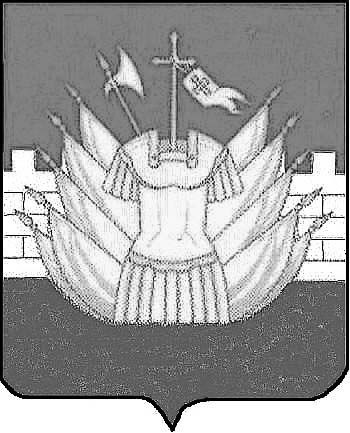 